PressemitteilungMichael Janböke zum Ehrenbeamten des Landkreises Osnabrück ernannt 
Bereits seit dem 1. Oktober 2018 bekleidet Michael Janböke von der Feuerwehr Bad Rothenfelde die Funktion des stellvertretenden Abschnittsleiters Süd in der Kreisfeuerwehr Osnabrück. Da ihm noch ein erforderlicher Führungslehrgang für diese Aufgabe fehlte, konnte er das Amt bisher nur kommissarisch wahrnehmen. Zwischenzeitlich hat Janböke den erforderlichen Verbandsführerlehrgang an der Niedersächsischen Akademie für Brand und Katastrophenschutz erfolgreich abgeschlossen. Im Anschluss an die jüngste Sitzung des Ausschusses für Feuerschutz, Integration und Ordnung des Landkreises erfolgte daher die offizielle Bestellung in die Funktion des stellvertretenden Abschnittsleiters Süd und die Ernennung zum Ehrenbeamten des Landkreises Osnabrück. Kreisrat Dr. Winfried Wilkes überreicht die dazugehörigen Urkunden und nahm den Amtseid ab. Zu den ersten Gratulanten zählten neben Kreisbrandmeister Cornelis van de Water sowie den übrigen Kameraden des Kreiskommandos auch Ausschussvorsitzender Detert Brummer-Bange und der stv. Ausschussvorsitzende Peter Kovermann sowie Fachdienstleiter Ordnung in der Kreisverwaltung Volker Trunt.Kreisfeuerwehr OsnabrückDer Kreisbrandmeister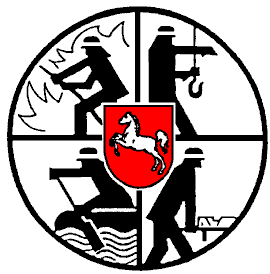 Kreisfeuerwehr Osnabrück, Am Schölerberg 1, 49082 OsnabrückAn die RedaktionenFachdienst Presse-und ÖffentlichkeitsarbeitVolker KösterAm Kindergarten 149163 BohmteTel.:     (P)	05473 / 758Tel.:     (D)	0541 / 501 4100mobil:	0151/46730180Fax:     (D)	0541 / 50164100E-Mail: (P)	v.koester@t-online.deFachdienst Presse-und ÖffentlichkeitsarbeitVolker KösterAm Kindergarten 149163 BohmteTel.:     (P)	05473 / 758Tel.:     (D)	0541 / 501 4100mobil:	0151/46730180Fax:     (D)	0541 / 50164100E-Mail: (P)	v.koester@t-online.de30.01.201930.01.2019